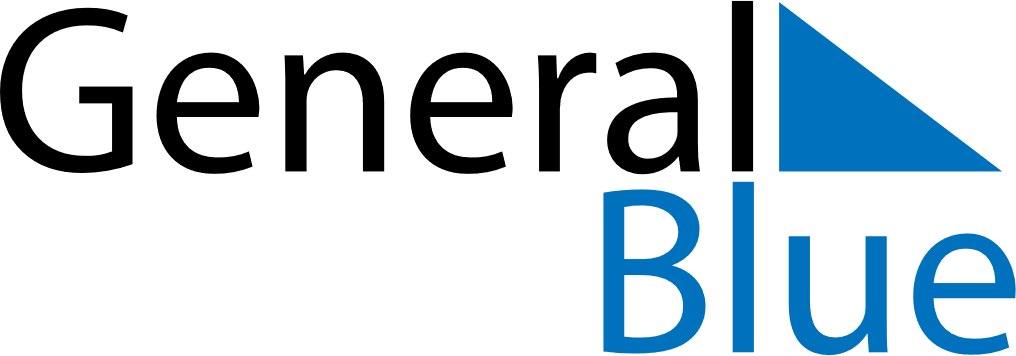 November 2024November 2024November 2024November 2024CanadaCanadaCanadaSundayMondayTuesdayWednesdayThursdayFridayFridaySaturday112345678891011121314151516Remembrance Day17181920212222232425262728292930